เรียน	คณบดี (ผ่านประธานคณะกรรมการจริยธรรมการวิจัยในมนุษย์)	ข้าพเจ้า........................................    สังกัด.................................................................................................ขอเสนอโครงการวิจัยเรื่อง  (ชื่อภาษาไทยและภาษาอังกฤษ).......................................................................................................................................................................................................................................................................เพื่อขอรับการพิจารณาจริยธรรมการวิจัยในมนุษย์ และได้แนบเอกสารประกอบการพิจารณา โดยมีรายการเอกสารดังนี้ (โปรดเลือกรายการที่เกี่ยวข้อง)☐ แบบเสนอขอรับการพิจารณาสำหรับโครงการวิจัยที่เข้าข่ายการพิจารณาแบบเร็ว (Expedited review)  
ตามประกาศมหาวิทยาลัยศรีนครินทรวิโรฒ ที่ระบุฉบับที่และวันที่ของเอกสาร ☐ โครงร่างการวิจัยที่ระบุฉบับที่และวันที่ของเอกสาร (ขอให้ตรวจสอบเนื้อหาให้สอดคล้องกับในโครงร่างการวิจัยที่แนบมา) ☐ เอกสารข้อมูลและขอความยินยอมสำหรับการวิจัยทางคลินิก หรือ การวิจัยทางสังคมศาสตร์☐ สำเนาแบบเสนอเค้าโครงวิทยานิพนธ์หรือการศึกษาอิสระสำหรับนักศึกษาระดับบัณฑิตศึกษา  มหาวิทยาลัย
ศรีนครินทรวิโรฒ (บว. 412) (กรณีโครงการของนักศึกษาระดับบัณฑิตศึกษา) จึงเรียนมาเพื่อโปรดพิจารณาแบบเสนอขอรับการพิจารณาสำหรับโครงการวิจัยที่เข้าข่ายการพิจารณาแบบเร็ว
(Expedited review)หมายเหตุ: 1) สำหรับคำตอบต่อข้อคำถามของคณะกรรมการฯ หากเป็นไปได้ขอให้เขียนเป็นภาษาไทย สำหรับผู้วิจัยต่างชาติให้ใช้แบบฟอร์มภาษาอังกฤษ 2) ให้กรอกรายละเอียดในหัวข้อที่เกี่ยวข้องโดยตอบทุกข้อเรียงตามหัวข้อ
ที่กำหนด หากไม่เกี่ยวข้องให้ระบุว่า “ไม่เกี่ยวข้อง” อย่าข้ามไปโปรดกรอกข้อมูลต่อไปนี้ และทำเครื่องหมาย  ( โดยคลิกที่เครื่องหมาย  ที่ตรงกับโครงการวิจัยของท่าน)ชื่อโครงการวิจัย ทั้งภาษาไทย  และภาษาอังกฤษหัวหน้าโครงการวิจัย (และชื่ออาจารย์ที่ปรึกษาถ้าหัวหน้าโครงการเป็นนักศึกษา) พร้อมทั้งหน่วยงานที่สังกัด
ทั้งภาษาไทยและภาษาอังกฤษ หมายเลขโทรศัพท์มือถือ ...................... และ e-mail address ......................................ผู้ร่วมโครงการวิจัยและหน่วยงานที่สังกัด ทั้งภาษาไทยและภาษาอังกฤษความสำคัญของปัญหาที่ทำการวิจัย (โดยย่อ ความยาวไม่เกิน 1 หน้ากระดาษ)ความเป็นมาและการศึกษาที่ผ่านมา (การทบทวนวรรณกรรม)		  (โดยย่อไม่เกิน 1 หน้า พร้อมระบุเอกสารอ้างอิง)วัตถุประสงค์ของโครงการวิจัยการคัดเลือกผู้เข้าร่วมการวิจัย (Subject selection and allocation) (ระบุรายละเอียดสำหรับหัวข้อต่อไปนี้
ตามความเหมาะสมของโครงการ) ประชากรและการคำนวณขนาดตัวอย่าง (Study Population and sample size calculation) (โปรดระบุวิธีการคำนวณขนาดตัวอย่าง หากใช้สูตรคำนวณ ให้ระบุสูตรและระบุแหล่งอ้างอิงที่มาของตัวเลขที่แทนค่าในสูตร) ระบุ .............................เกณฑ์การคัดเลือกผู้เข้าร่วมการวิจัย (Inclusion criteria) ระบุ .............................เกณฑ์การคัดออกผู้เข้าร่วมการวิจัย (Exclusion criteria) ระบุ .............................เกณฑ์การถอนผู้เข้าร่วมการวิจัยหรือยุติการเข้าร่วมการวิจัย (Withdrawal or termination criteria) ระบุ .........................................................................................................................การจัดผู้เข้าร่วมการวิจัยเข้ากลุ่ม (Subject allocation) ระบุ ...............................กระบวนการวิจัย (ระบุรายละเอียดของกระบวนการวิจัย เครื่องมือที่ใช้ในการวิจัย ขั้นตอนต่างๆ ในการดำเนินการวิจัย สิ่งที่ผู้เข้าร่วมวิจัยจะต้องปฏิบัติหรือจะได้รับการปฏิบัติ เช่น จำนวนครั้งที่มีการจัดกิจกรรมอบรม การสอนด้วยวิธีต่างๆ เป็นต้น) ระบุ .............................การวัดผล/การวิเคราะห์ผลการวิจัย (Outcome measurement / Data analysis) -	ระบุว่า ผลลัพธ์หลักของการศึกษานี้คืออะไร (Primary outcome) ซึ่งถือเป็นปัจจัยสำคัญในการคำนวณขนาดตัวอย่าง และผลลัพธ์อื่นๆ ถ้ามี (Secondary outcomes)-	สถิติหรือวิธีการอื่นๆ ที่ท่านมีแผนการจะใช้ในการวิเคราะห์ข้อมูล (Data analysis)ระบุ .............................เหตุผลและความจำเป็นที่ต้องดำเนินการวิจัยในคน (ระบุปัญหาของการวิจัยซึ่งเป็นที่มาของคำถามวิจัย ข้อมูลจากการศึกษาก่อนหน้านี้มีมากน้อยเพียงใด ตลอดจนความจำเป็นที่ต้องศึกษาวิจัยในคนเพิ่มเติม) 
ระบุ ................................ความเสี่ยงหรืออันตรายที่อาจเกิดจากการวิจัย (Risk) (ระบุข้อมูลได้หลายข้อ)ความเสี่ยง (ร่างกาย จิตใจ สังคม เศรษฐกิจ) หรือความไม่สะดวกสบาย มีหรือไม่ และผู้วิจัยเตรียมการป้องกัน
ไม่ให้เกิด ผลเสีย หรือเตรียมการแก้ไขไว้อย่างไร (การทำให้อาสาสมัครเสียเวลา รู้สึกอึดอัดหรือไม่สบายใจกับคำถามในการสัมภาษณ์ หรือการเข้าร่วมกิจกรรมอื่นๆ ซึ่งเป็นส่วนหนึ่งของการวิจัย เช่น การที่ผู้สูงอายุต้องทำกิจกรรมติดต่อกัน
เป็นเวลานาน ถือเป็นความเสี่ยงอย่างหนึ่ง)  มีความเสี่ยงหรืออันตรายต่อร่างกาย (Physical harm)ระบุ ……………………………………………………………………………………………………………………………......แนวทางป้องกันความเสี่ยง ..............................................................................................................  มีความเสี่ยงหรืออันตรายต่อจิตใจ (Psychological harm)ระบุ …………………………………………………………………………………………………………………………………แนวทางป้องกันความเสี่ยง ..............................................................................................................  มีความเสี่ยงหรืออันตรายต่อสถานะทางสังคม และฐานะทางการเงิน (Social and economic harms)ระบุ …………………………………………………………………………………………………………………………………แนวทางป้องกันความเสี่ยง ..............................................................................................................  มีความเสี่ยงหรืออันตรายทางกฎหมาย (Law harm)ระบุ …………………………………………………………………………………………………………………………………แนวทางป้องกันความเสี่ยง ..............................................................................................................ประโยชน์ที่คาดว่าจะได้รับจากการวิจัย (Benefit) เมื่อเสร็จสมบูรณ์แล้วจะเป็นประโยชน์อย่างเป็นรูปธรรมอย่างไรบ้าง (ระบุข้อมูลได้หลายข้อ)  มีประโยชน์ที่อาสาสมัครเข้าร่วมการวิจัยได้รับโดยตรงระบุ ………………………………………………………………………………………………………………………………..  มีประโยชน์ที่อาสาสมัครคนอื่นจะได้รับจากผลการศึกษาระบุ …………………………………………………………………………………………………………………………………  มีประโยชน์ต่อวงการวิทยาศาสตร์ หรือสังคมระบุ …………………………………………………………………………………………………………………………………  มีประโยชน์ต่อชุมชนที่อาสาสมัครอยู่ระบุ …………………………………………………………………………………………………………………………………เหตุการณ์ไม่พึงประสงค์ที่คาดว่าจะเกิดขึ้นกับอาสาสมัครผู้เข้าร่วมโครงการวิจัย ระบุ ............................................................................................................................................................มาตรการป้องกันและแก้ไขเมื่อเกิดเหตุการณ์ไม่พึงประสงค์ที่ผู้วิจัยเตรียมไว้ในโครงการนี้ ระบุ ............................................................................................................................................................ผู้รับผิดชอบค่าใช้จ่ายในการแก้ไขหรือรักษาเหตุการณ์ไม่พึงประสงค์จากโครงการวิจัย ระบุ ............................................................................................................................................................ชื่อผู้รับผิดชอบหรือแพทย์ และหมายเลขโทรศัพท์ที่สามารถติดต่อได้ตลอดเวลา หากเกิดเหตุการณ์ไม่พึงประสงค์
จากการวิจัย ระบุ ............................................................................................................................................................กรณีเป็นการวิจัยทางคลินิก ผู้วิจัยมีวิธีการอย่างไรในการแจ้งแพทย์เจ้าของไข้ หรือ แพทย์อื่นๆ ที่เป็นผู้ให้การรักษาผู้เข้าร่วมการวิจัยให้ทราบว่าบุคคลผู้นั้นอยู่ในระหว่างการเข้าร่วมการวิจัย ระบุ ............................................................................................................................................................โครงการวิจัยมีแผนที่จะทำการวิเคราะห์ระหว่างดำเนินการ (Interim analysis) ในแง่ของความเสี่ยงของทั้งโครงการหรือไม่ โดยหน่วยงานใด ระบุ ............................................................................................................................................................		โปรดเลือกว่าโครงการวิจัยของท่านเข้าข่ายรับการพิจารณาแบบเร็ว (Expedited review) ตามประกาศฯ 
ข้อใดต่อไปนี้ โดยโปรดทำเครื่องหมาย X (โดยคลิกที่เครื่องหมาย ) ที่ตรงกับโครงการวิจัยของท่าน และกรอกรายละเอียดเฉพาะส่วนที่เกี่ยวข้องให้ครบถ้วน (สามารถเลือกได้มากกว่า 1 ข้อ)การเก็บข้อมูล อาสาสมัคร มีการเก็บข้อมูลที่เกี่ยวข้องอาสาสมัครกลุ่มเปราะบาง (ซึ่งเป็นกลุ่มที่ไม่สามารถตัดสินใจเองได้ในภาวะสำคัญ) เหล่านี้หรือไม่ (คลิกเพื่อเลือก)ใช้วิธีการใดที่จะเข้าถึงประชากรกลุ่มเป้าหมายเพื่อชักชวนให้เข้าร่วมโครงการ มีการจ่ายค่าชดเชยการเสียเวลา / ค่าเดินทาง ให้แก่อาสาสมัครหรือไม่กระบวนการขอความยินยอมจากอาสาสมัคร อธิบายกระบวนการขอความยินยอมอาสาสมัคร ถ้าเกี่ยวข้องใครเป็นผู้ขอความยินยอมจากอาสาสมัครระบุ ..........................................................................................................................(หมายเหตุ: ผู้ขอความยินยอมควรเป็นบุคคลที่ไม่มีอิทธิพลหรือโน้มน้าวต่อการยินยอมเข้าร่วมโครงการวิจัยของอาสาสมัคร เช่น แพทย์เจ้าของไข้ไม่ควรเป็นผู้ขอความยินยอมจากผู้ป่วยของตน และ ครู อาจารย์ ไม่ควรขอความยินยอมจากนักเรียน นักศึกษา)ขอความยินยอมจากอาสาสมัครเมื่อไรระบุ ................................................................................................................................ (หมายเหตุ: ให้ระบุช่วงเวลาหรือสภาพการณ์ซึ่งผู้วิจัยจะเข้าไปขอความยินยอมจากอาสาสมัคร โดยอาสาสมัครต้องมีโอกาสและเวลาเพียงพอต่อการซักถามและทำความเข้าใจเกี่ยวกับการเข้าร่วมเป็นอาสาสมัคร
ในโครงการวิจัย)สถานที่ที่ใช้ขอความยินยอมของอาสาสมัครระบุ ........................................................................................................................(หมายเหตุ: ระบุให้ชัดเจนว่าจะใช้สถานใดในการขอความยินยอม โดยต้องเป็นที่ที่มีความเป็นส่วนตัว
และไม่เปิดเผยตัวตนของอาสาสมัคร และสะดวกต่อการทำความเข้าใจและซักถามเกี่ยวกับการเข้าร่วม
เป็นอาสาสมัครในโครงการวิจัย) ผู้วิจัยมีวิธีการอย่างไรในการระมัดระวัง และรักษาความลับ ตัดตอนความเชื่อมโยงของผู้ป่วยหรือผู้เป็นเจ้าของข้อมูล ทั้งในขั้นตอนของการดำเนินการวิจัยและการนำเสนอผลการวิจัย ระบุ …………………………การวิจัยครั้งนี้เป็นการศึกษาที่ดำเนินการในสหสถาบัน (multicenter study) หรือไม่ผู้สนับสนุนโครงการวิจัย (sponsor) ระบุว่าโครงการวิจัยนี้ได้รับทุนจากแหล่งใดผลประโยชน์ทับซ้อนของผู้วิจัย โครงการวิจัยนี้จะเริ่มดำเนินการภายหลังจากที่ได้รับการรับรองจากคณะกรรมการจริยธรรมการวิจัยในมนุษย์แล้วและคาดว่าจะใช้ระยะเวลาดำเนินการ …………………….… ปี …………….….. เดือนข้าพเจ้าขอรับรองว่าข้อความข้างต้นเป็นความจริง  และเข้าใจความหมายโดยชัดเจนทุกประการ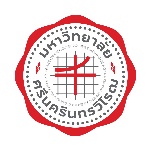 	บันทึกข้อความส่วนงาน                                                                                                                                                                   ส่วนงาน                                                                                                                                                                   ส่วนงาน                                                                                                                                                                   สาขา…………………………………………… โทร.  …………………………………….สาขา…………………………………………… โทร.  …………………………………….สาขา…………………………………………… โทร.  …………………………………….สาขา…………………………………………… โทร.  …………………………………….ที่อว 8703 / อว 8703 / อว 8703 / วันที่     พฤศจิกายน 2566เรื่องเรื่องขอเสนอโครงการวิจัยที่เข้าข่ายการพิจารณาแบบเร็ว (Expedited review) เพื่อขอรับการพิจารณา
จริยธรรมการวิจัยในมนุษย์ขอเสนอโครงการวิจัยที่เข้าข่ายการพิจารณาแบบเร็ว (Expedited review) เพื่อขอรับการพิจารณา
จริยธรรมการวิจัยในมนุษย์ขอเสนอโครงการวิจัยที่เข้าข่ายการพิจารณาแบบเร็ว (Expedited review) เพื่อขอรับการพิจารณา
จริยธรรมการวิจัยในมนุษย์ขอเสนอโครงการวิจัยที่เข้าข่ายการพิจารณาแบบเร็ว (Expedited review) เพื่อขอรับการพิจารณา
จริยธรรมการวิจัยในมนุษย์ลงชื่อ…………..…………………….……………ลงชื่อ…………..…………………….……………ความเห็นของประธานคณะกรรมการฯ(………………….……………..…………….)หัวหน้าโครงการวิจัย(………………….……………..…………….)หัวหน้าโครงการวิจัยO เห็นสมควรเสนอคณะกรรมการฯ เพื่อพิจารณาO รับรองโครงการวิจัยโดยไม่มีเงื่อนไข (Approved) เนื่องจากเป็นโครงการวิจัยที่ไม่ได้ทำการศึกษาในมนุษย์O เห็นสมควรเสนอคณะกรรมการฯ เพื่อพิจารณาO รับรองโครงการวิจัยโดยไม่มีเงื่อนไข (Approved) เนื่องจากเป็นโครงการวิจัยที่ไม่ได้ทำการศึกษาในมนุษย์O เห็นสมควรเสนอคณะกรรมการฯ เพื่อพิจารณาO รับรองโครงการวิจัยโดยไม่มีเงื่อนไข (Approved) เนื่องจากเป็นโครงการวิจัยที่ไม่ได้ทำการศึกษาในมนุษย์  ลงชื่อ……..........………………….…………  ลงชื่อ……..........………………….…………(ผู้ช่วยศาสตราจารย์ ดร.ชัชฎา ชินกุลประเสริฐ)              ประธานคณะกรรมการ(ผู้ช่วยศาสตราจารย์ ดร.ชัชฎา ชินกุลประเสริฐ)              ประธานคณะกรรมการความเห็นคณบดี..........................................................ลงชื่อ………............………………….……………...(ผู้ช่วยศาสตราจารย์ ดร.นิตยา วิริยะธารากิจ)คณบดีส่วนที่ 1: ข้อมูลทั่วไปของโครงการวิจัยส่วนที่ 2: โครงการวิจัยเข้าข่ายโครงการตามประกาศฯ ข้อใด (ดูประกาศฯ ได้ที่เว็บไซต์) โดยขอให้เลือกเฉพาะข้อที่เกี่ยวข้องข้อ 1  โครงการวิจัยที่เกี่ยวข้องกับการเก็บตัวอย่างเลือด (ตอบคำถามส่วนที่ 2 ข้อ 1)ข้อ 2 โครงการวิจัยที่มีการเก็บตัวอย่างชีวภาพโดยวิธีการที่ไม่รุกล้ำร่างกายและไม่ทำให้เกิดการบาดเจ็บแก่อาสาสมัคร (ตอบคำถามส่วนที่ 2 ข้อ 2)ข้อ 3 โครงการวิจัยที่ต้องมีการเก็บข้อมูลโดยกระบวนการที่ไม่มีการรุกล้ำร่างกาย (noninvasive procedure) ที่ปฏิบัติเป็นปกติในการดูแลรักษาผู้ป่วย โดยต้องไม่มีการใช้ยาระงับความรู้สึกตัวหรือยานอนหลับ และไม่เกี่ยวข้องกับ X-ray หรือ microwaves หากมีการใช้เครื่องมือแพทย์จะต้องเป็นเครื่องมือที่ได้รับอนุญาตให้ใช้ทั่วไปแล้ว (ตอบคำถามส่วนที่ 2 ข้อ 3)ข้อ 4 โครงการวิจัยที่เกี่ยวข้องกับการเก็บข้อมูลจากเวชระเบียน เอกสาร บันทึก เสียง ภาพเคลื่อนไหว ภาพถ่าย ภาพลายพิมพ์ หรือสิ่งส่งตรวจที่ถูกเก็บไว้เพื่อวัตถุประสงค์อื่นที่ไม่ใช่งานวิจัย เช่น การดูแลรักษาตามปกติหรือการตรวจวินิจฉัยโรคตามปกติ และไม่ใช่การศึกษาที่เกี่ยวข้องกับ Post-marketing study (ตอบคำถามส่วนที่ 2 ข้อ 4)ข้อ 5 การศึกษาที่ใช้ข้อมูลในรูปแบบของเสียง ภาพเคลื่อนไหว ภาพถ่าย ภาพลายพิมพ์ เพื่อวัตถุประสงค์การวิจัย (ตอบคำถามส่วนที่ 2 ข้อ 5)ข้อ 6 การศึกษาจากสิ่งส่งตรวจที่เหลือจากการตรวจวินิจฉัยตามปกติ (leftover specimen/surplus blood) หรือการวิจัยในห้องปฏิบัติการที่ใช้สิ่งส่งตรวจเดียวกันกับของโครงการที่เคยผ่านการรับรองด้านจริยธรรมการวิจัยแล้ว (ตอบคำถามส่วนที่ 2 ข้อ 6)ส่วนที่ 2 ข้อ 1 โครงการวิจัยที่เกี่ยวข้องกับการเก็บตัวอย่างเลือดโดยเก็บจากส่วนที่ 2 ข้อ 1 โครงการวิจัยที่เกี่ยวข้องกับการเก็บตัวอย่างเลือดโดยเก็บจากส่วนที่ 2 ข้อ 1 โครงการวิจัยที่เกี่ยวข้องกับการเก็บตัวอย่างเลือดโดยเก็บจาก1.1 การเจาะปลายนิ้ว ส้นเท้า ใบหู และการเก็บตัวอย่างเลือดต้องไม่เกิน 2 ครั้ง ต่อวัน ระบุรายละเอียดดังนี้บริเวณที่เจาะเลือด.................................................... จำนวนครั้งที่เจาะ    จำนวนครั้งที่เจาะต่อวัน…………………..ครั้ง    จำนวนครั้งที่เจาะรวมทั้งหมดตลอดโครงการวิจัย…………………..ครั้ง1.2 หลอดเลือดดำของผู้ใหญ่ (ไม่รวมสตรีมีครรภ์) เก็บตัวอย่างเลือดได้ไม่เกิน 20 มิลลิลิตร และการเก็บตัวอย่างเลือดต้องไม่เกิน 2 ครั้ง ระบุรายละเอียดดังนี้ปริมาณเลือดที่เจาะครั้งละ ................. มิลลิลิตร จำนวนครั้งที่เจาะ ................................. ตลอดโครงการวิจัยส่วนที่ 2 ข้อ 2 โครงการวิจัยที่มีการเก็บตัวอย่างชีวภาพโดยวิธีการที่ไม่รุกล้ำร่างกายและไม่ทำให้เกิดการบาดเจ็บ
แก่อาสาสมัครส่วนที่ 2 ข้อ 2 โครงการวิจัยที่มีการเก็บตัวอย่างชีวภาพโดยวิธีการที่ไม่รุกล้ำร่างกายและไม่ทำให้เกิดการบาดเจ็บ
แก่อาสาสมัครส่วนที่ 2 ข้อ 2 โครงการวิจัยที่มีการเก็บตัวอย่างชีวภาพโดยวิธีการที่ไม่รุกล้ำร่างกายและไม่ทำให้เกิดการบาดเจ็บ
แก่อาสาสมัคร2.1 เล็บ หรือขน หรือผม ที่ไม่ก่อให้เกิดความน่าเกลียดภายหลังการเก็บตัวอย่างระบุรายละเอียดดังนี้ตัวอย่างที่เก็บตัวอย่าง …………………………………….……… วิธีการในการเก็บตัวอย่าง …………………………………..…… จำนวนครั้งที่ทำการเก็บตัวอย่าง ……………..……………….. 2.1 เล็บ หรือขน หรือผม ที่ไม่ก่อให้เกิดความน่าเกลียดภายหลังการเก็บตัวอย่างระบุรายละเอียดดังนี้ตัวอย่างที่เก็บตัวอย่าง …………………………………….……… วิธีการในการเก็บตัวอย่าง …………………………………..…… จำนวนครั้งที่ทำการเก็บตัวอย่าง ……………..……………….. 2.2 ปัสสาวะ อุจจาระ เหงื่อ น้ำมูก  ระบุรายละเอียดดังนี้ตัวอย่างที่เก็บ ………………………….…………………….……… วิธีการในการเก็บตัวอย่าง …………………………………..…… จำนวนครั้งที่ทำการเก็บตัวอย่าง …………….……………….. 2.2 ปัสสาวะ อุจจาระ เหงื่อ น้ำมูก  ระบุรายละเอียดดังนี้ตัวอย่างที่เก็บ ………………………….…………………….……… วิธีการในการเก็บตัวอย่าง …………………………………..…… จำนวนครั้งที่ทำการเก็บตัวอย่าง …………….……………….. 2.3 น้ำลายที่ไม่ได้เก็บโดยการสอดท่อระบุรายละเอียดดังนี้วิธีการในการเก็บตัวอย่าง …………………………………..…… จำนวนครั้งที่ทำการเก็บตัวอย่าง …………………..………….. 2.3 น้ำลายที่ไม่ได้เก็บโดยการสอดท่อระบุรายละเอียดดังนี้วิธีการในการเก็บตัวอย่าง …………………………………..…… จำนวนครั้งที่ทำการเก็บตัวอย่าง …………………..………….. 2.4 รกที่คลอดออกมาแล้วจากการทำคลอดระบุวิธีการในการเก็บตัวอย่าง …………………………………………………………………………………..………………………….……2.4 รกที่คลอดออกมาแล้วจากการทำคลอดระบุวิธีการในการเก็บตัวอย่าง …………………………………………………………………………………..………………………….……2.5 น้ำคร่ำที่เก็บจากภาวะน้ำเดินก่อนคลอดหรือระหว่างการคลอดระบุวิธีการในการเก็บตัวอย่าง …………………………………………………………………………………..………………………….……2.5 น้ำคร่ำที่เก็บจากภาวะน้ำเดินก่อนคลอดหรือระหว่างการคลอดระบุวิธีการในการเก็บตัวอย่าง …………………………………………………………………………………..………………………….……2.6 คราบจุลินทรีย์และหินน้ำลายเหนือเหงือกและใต้เหงือกโดยวิธีการเก็บที่ จัดเตรียมไว้ ไม่รุกล้ำเกินกว่าการขูดหินน้ำลายที่ตัวฟันตามมาตรการป้องกันปกติ และการดำเนินการจนเสร็จสิ้นสอดคล้องกับวิธีการป้องกันโรคซึ่งเป็นที่ยอมรับระบุวิธีการในการเก็บตัวอย่าง …………………………………………………………………………………..………………………….……2.6 คราบจุลินทรีย์และหินน้ำลายเหนือเหงือกและใต้เหงือกโดยวิธีการเก็บที่ จัดเตรียมไว้ ไม่รุกล้ำเกินกว่าการขูดหินน้ำลายที่ตัวฟันตามมาตรการป้องกันปกติ และการดำเนินการจนเสร็จสิ้นสอดคล้องกับวิธีการป้องกันโรคซึ่งเป็นที่ยอมรับระบุวิธีการในการเก็บตัวอย่าง …………………………………………………………………………………..………………………….……2.7 ฟันน้ำนม หรือฟันแท้ที่จะต้องได้รับการถอนจากการให้บริการทางทันตกรรมตามปกติระบุรายละเอียดดังนี้ (คลิกที่เครื่องหมาย  เพื่อเลือก)ตัวอย่างที่เก็บ	 ฟันน้ำนม 	 ฟันแท้ วิธีการในการเก็บตัวอย่าง …………………………….…… จำนวนที่ทำการเก็บตัวอย่าง …………….……………….. 2.7 ฟันน้ำนม หรือฟันแท้ที่จะต้องได้รับการถอนจากการให้บริการทางทันตกรรมตามปกติระบุรายละเอียดดังนี้ (คลิกที่เครื่องหมาย  เพื่อเลือก)ตัวอย่างที่เก็บ	 ฟันน้ำนม 	 ฟันแท้ วิธีการในการเก็บตัวอย่าง …………………………….…… จำนวนที่ทำการเก็บตัวอย่าง …………….……………….. 2.8 เยื่อบุผิวช่องปาก โดยการขูดเยื่อบุช่องปาก บ้วนปาก หรือการป้ายระบุรายละเอียดดังนี้วิธีการในการเก็บตัวอย่าง …………………………………..…… จำนวนครั้งที่ทำการเก็บตัวอย่าง …………….……………….. 2.8 เยื่อบุผิวช่องปาก โดยการขูดเยื่อบุช่องปาก บ้วนปาก หรือการป้ายระบุรายละเอียดดังนี้วิธีการในการเก็บตัวอย่าง …………………………………..…… จำนวนครั้งที่ทำการเก็บตัวอย่าง …………….……………….. 2.9 เซลล์ผิวหนังจากการขูด หรือการป้ายระบุรายละเอียดดังนี้วิธีการในการเก็บตัวอย่าง …………………………………..…… จำนวนครั้งที่ทำการเก็บตัวอย่าง …………….……………….. 2.9 เซลล์ผิวหนังจากการขูด หรือการป้ายระบุรายละเอียดดังนี้วิธีการในการเก็บตัวอย่าง …………………………………..…… จำนวนครั้งที่ทำการเก็บตัวอย่าง …………….……………….. 2.10 เสมหะที่ได้จากการบ้วน หรือหลังจากการทำ saline mist nebulizationระบุรายละเอียดดังนี้วิธีการในการเก็บตัวอย่าง …………………………………..…… จำนวนครั้งที่ทำการเก็บตัวอย่าง …………….……………….. 2.10 เสมหะที่ได้จากการบ้วน หรือหลังจากการทำ saline mist nebulizationระบุรายละเอียดดังนี้วิธีการในการเก็บตัวอย่าง …………………………………..…… จำนวนครั้งที่ทำการเก็บตัวอย่าง …………….……………….. 2.11 สารคัดหลั่ง หรือตัวอย่างชีวภาพอื่น ซึ่งเก็บด้วยวิธีการที่ไม่รุกล้ำ (non-invasive collection of other biospecimen)ระบุรายละเอียดดังนี้สารคัดหลั่ง หรือตัวอย่างชีวภาพ .................................... วิธีการในการเก็บตัวอย่าง …………………………………..…… จำนวนครั้งที่ทำการเก็บตัวอย่าง …………….……………….. 2.11 สารคัดหลั่ง หรือตัวอย่างชีวภาพอื่น ซึ่งเก็บด้วยวิธีการที่ไม่รุกล้ำ (non-invasive collection of other biospecimen)ระบุรายละเอียดดังนี้สารคัดหลั่ง หรือตัวอย่างชีวภาพ .................................... วิธีการในการเก็บตัวอย่าง …………………………………..…… จำนวนครั้งที่ทำการเก็บตัวอย่าง …………….……………….. ส่วนที่ 2 ข้อ 3 โครงการวิจัยที่ต้องมีการเก็บข้อมูลโดยกระบวนการที่ไม่มีการรุกล้ำร่างกาย (Noninvasive procedure) 
ที่ปฏิบัติเป็นปกติในการดูแลรักษาผู้ป่วย โดยต้องไม่มีการใช้ยาระงับความรู้สึกตัวหรือยานอนหลับ และไม่เกี่ยวข้องกับ X-ray หรือ microwaves หากมีการใช้เครื่องมือแพทย์ จะต้องเป็นเครื่องมือที่ได้รับอนุญาตให้ใช้ทั่วไปแล้ว ส่วนที่ 2 ข้อ 3 โครงการวิจัยที่ต้องมีการเก็บข้อมูลโดยกระบวนการที่ไม่มีการรุกล้ำร่างกาย (Noninvasive procedure) 
ที่ปฏิบัติเป็นปกติในการดูแลรักษาผู้ป่วย โดยต้องไม่มีการใช้ยาระงับความรู้สึกตัวหรือยานอนหลับ และไม่เกี่ยวข้องกับ X-ray หรือ microwaves หากมีการใช้เครื่องมือแพทย์ จะต้องเป็นเครื่องมือที่ได้รับอนุญาตให้ใช้ทั่วไปแล้ว ส่วนที่ 2 ข้อ 3 โครงการวิจัยที่ต้องมีการเก็บข้อมูลโดยกระบวนการที่ไม่มีการรุกล้ำร่างกาย (Noninvasive procedure) 
ที่ปฏิบัติเป็นปกติในการดูแลรักษาผู้ป่วย โดยต้องไม่มีการใช้ยาระงับความรู้สึกตัวหรือยานอนหลับ และไม่เกี่ยวข้องกับ X-ray หรือ microwaves หากมีการใช้เครื่องมือแพทย์ จะต้องเป็นเครื่องมือที่ได้รับอนุญาตให้ใช้ทั่วไปแล้ว 3.1 ชั่งน้ำหนัก วัดส่วนสูง วัดความดันโลหิต วัดอุณหภูมิร่างกาย วัดอัตราการเต้น ของหัวใจ วัดอัตราการหายใจ ระบุรายละเอียด ………………………………………………………………………………………………………………………3.2 Sensor ที่ติดตามผิวหนัง เช่น การวัดปริมาณออกซิเจนจากปลายนิ้วระบุรายละเอียด ………………………………………………………………………………………………………………………3.3 การทดสอบหรือวัดระดับการรับสัมผัส (เช่น visual acuity , audiometry, algometry , smell test) ระบุรายละเอียด ………………………………………………………………………………………………………………………3.4 Magnetic Resonance Imaging (MRI) ที่ไม่ได้ใช้ contrast mediaระบุรายละเอียด ………………………………………………………………………………………………………………………3.5 Electrocardiography, electroencephalography, thermography, detection of naturally occurring radioactivity, electroretinography, ultrasound, diagnostic infrared imaging, doppler blood flow และ echocardiographyระบุรายละเอียด ………………………………………………………………………………………………………………………3.6 Moderate exercise , muscle strength testing , การประเมิน body composition และ flexibility test 
ที่เหมาะสมกับอายุ น้ำหนัก และสุขภาพ ของอาสาสมัครระบุรายละเอียด ………………………………………………………………………………………………………………………ส่วนที่ 2 ข้อ 4 โครงการวิจัยที่เกี่ยวข้องกับการเก็บข้อมูลจากเวชระเบียน เอกสาร บันทึก เสียง ภาพเคลื่อนไหว ภาพถ่าย ภาพลายพิมพ์ หรือสิ่งส่งตรวจที่ถูกเก็บไว้เพื่อวัตถุประสงค์อื่นที่ไม่ใช่งานวิจัย เช่น การดูแลรักษาตามปกติหรือการตรวจวินิจฉัยโรคตามปกติ และไม่ใช่การศึกษาที่เกี่ยวข้องกับ Post-marketing study ส่วนที่ 2 ข้อ 4 โครงการวิจัยที่เกี่ยวข้องกับการเก็บข้อมูลจากเวชระเบียน เอกสาร บันทึก เสียง ภาพเคลื่อนไหว ภาพถ่าย ภาพลายพิมพ์ หรือสิ่งส่งตรวจที่ถูกเก็บไว้เพื่อวัตถุประสงค์อื่นที่ไม่ใช่งานวิจัย เช่น การดูแลรักษาตามปกติหรือการตรวจวินิจฉัยโรคตามปกติ และไม่ใช่การศึกษาที่เกี่ยวข้องกับ Post-marketing study ส่วนที่ 2 ข้อ 4 โครงการวิจัยที่เกี่ยวข้องกับการเก็บข้อมูลจากเวชระเบียน เอกสาร บันทึก เสียง ภาพเคลื่อนไหว ภาพถ่าย ภาพลายพิมพ์ หรือสิ่งส่งตรวจที่ถูกเก็บไว้เพื่อวัตถุประสงค์อื่นที่ไม่ใช่งานวิจัย เช่น การดูแลรักษาตามปกติหรือการตรวจวินิจฉัยโรคตามปกติ และไม่ใช่การศึกษาที่เกี่ยวข้องกับ Post-marketing study ระบุรายละเอียด (คลิกที่ช่อง  เพื่อเลือก)ที่มาของข้อมูล  เวชระเบียน ระบุ โรงพยาบาลศูนย์การแพทย์ สมเด็จพระเทพฯ 	 โรงพยาบาลศูนย์การแพทย์ ชลประทาน    อื่น ๆ ระบุ ……………………………(หมายเหตุ: ให้แนบหนังสือขออนุญาตใช้ข้อมูลจากผู้อำนวยการโรงพยาบาล หรือผู้มีอำนาจอนุมัติการใช้ข้อมูล) ข้อมูลจาก เอกสาร บันทึก ระบุชนิดของข้อมูล ............................................................................แหล่งที่มาของข้อมูล ...................................................................(หมายเหตุ: ให้แนบหนังสือขออนุญาตใช้ข้อมูลจาก ผู้มีอำนาจอนุมัติการใช้ข้อมูล) ข้อมูลจาก เสียง ภาพเคลื่อนไหว ภาพถ่าย ภาพลายพิมพ์ ระบุชนิดของข้อมูล ............................................................................แหล่งที่มาของข้อมูล ...................................................................(หมายเหตุ: กรณีที่ไม่ใช่ข้อมูลที่สาธารณชนเข้าถึงได้ให้แนบหนังสือขออนุญาตใช้ข้อมูลจาก ผู้มีอำนาจอนุมัติการใช้ข้อมูล)ช่วงเวลาของข้อมูลที่ทำการศึกษา (สามารถเลือกได้มากกว่า 1 ข้อ ตามที่เกี่ยวข้องกับการวิจัยของท่าน) เป็นข้อมูลซึ่งเก็บไว้แล้ว ตั้งแต่………….…….(วัน / เดือน / ปี)………………………ถึง……………….(วัน / เดือน / ปี)…………..……… เป็นข้อมูลที่เก็บไปข้างหน้า ตั้งแต่………….…….(วัน / เดือน / ปี)…………………ถึง……………….(วัน / เดือน / ปี)…………..………ข้อมูลที่เก็บ 	ข้อมูลทั่วไป:  อายุ   เพศ   น้ำหนัก   ส่วนสูง   สถานภาพสมรส   ระดับการศึกษา   อาชีพ  	 รายได้   ภูมิลำเนา   อื่น ๆ ระบุ ………………………………………………………………………………………… ข้อมูลเฉพาะ:  การวินิจฉัย   ระยะของโรค   โรคร่วม   ผลเลือด ระบุ ……………………………  ผลตรวจทางพยาธิวิทยา ระบุ ………………………………………………………………………………………………………  ผลตรวจภาพวินิจฉัยทางรังสีวิทยา ระบุ ………………………………………………………………………………………..	 อื่น ๆ ระบุ …………………………………………………………………………………………………………………………………ระบุรายละเอียด (คลิกที่ช่อง  เพื่อเลือก)ที่มาของข้อมูล  เวชระเบียน ระบุ โรงพยาบาลศูนย์การแพทย์ สมเด็จพระเทพฯ 	 โรงพยาบาลศูนย์การแพทย์ ชลประทาน    อื่น ๆ ระบุ ……………………………(หมายเหตุ: ให้แนบหนังสือขออนุญาตใช้ข้อมูลจากผู้อำนวยการโรงพยาบาล หรือผู้มีอำนาจอนุมัติการใช้ข้อมูล) ข้อมูลจาก เอกสาร บันทึก ระบุชนิดของข้อมูล ............................................................................แหล่งที่มาของข้อมูล ...................................................................(หมายเหตุ: ให้แนบหนังสือขออนุญาตใช้ข้อมูลจาก ผู้มีอำนาจอนุมัติการใช้ข้อมูล) ข้อมูลจาก เสียง ภาพเคลื่อนไหว ภาพถ่าย ภาพลายพิมพ์ ระบุชนิดของข้อมูล ............................................................................แหล่งที่มาของข้อมูล ...................................................................(หมายเหตุ: กรณีที่ไม่ใช่ข้อมูลที่สาธารณชนเข้าถึงได้ให้แนบหนังสือขออนุญาตใช้ข้อมูลจาก ผู้มีอำนาจอนุมัติการใช้ข้อมูล)ช่วงเวลาของข้อมูลที่ทำการศึกษา (สามารถเลือกได้มากกว่า 1 ข้อ ตามที่เกี่ยวข้องกับการวิจัยของท่าน) เป็นข้อมูลซึ่งเก็บไว้แล้ว ตั้งแต่………….…….(วัน / เดือน / ปี)………………………ถึง……………….(วัน / เดือน / ปี)…………..……… เป็นข้อมูลที่เก็บไปข้างหน้า ตั้งแต่………….…….(วัน / เดือน / ปี)…………………ถึง……………….(วัน / เดือน / ปี)…………..………ข้อมูลที่เก็บ 	ข้อมูลทั่วไป:  อายุ   เพศ   น้ำหนัก   ส่วนสูง   สถานภาพสมรส   ระดับการศึกษา   อาชีพ  	 รายได้   ภูมิลำเนา   อื่น ๆ ระบุ ………………………………………………………………………………………… ข้อมูลเฉพาะ:  การวินิจฉัย   ระยะของโรค   โรคร่วม   ผลเลือด ระบุ ……………………………  ผลตรวจทางพยาธิวิทยา ระบุ ………………………………………………………………………………………………………  ผลตรวจภาพวินิจฉัยทางรังสีวิทยา ระบุ ………………………………………………………………………………………..	 อื่น ๆ ระบุ …………………………………………………………………………………………………………………………………ระบุรายละเอียด (คลิกที่ช่อง  เพื่อเลือก)ที่มาของข้อมูล  เวชระเบียน ระบุ โรงพยาบาลศูนย์การแพทย์ สมเด็จพระเทพฯ 	 โรงพยาบาลศูนย์การแพทย์ ชลประทาน    อื่น ๆ ระบุ ……………………………(หมายเหตุ: ให้แนบหนังสือขออนุญาตใช้ข้อมูลจากผู้อำนวยการโรงพยาบาล หรือผู้มีอำนาจอนุมัติการใช้ข้อมูล) ข้อมูลจาก เอกสาร บันทึก ระบุชนิดของข้อมูล ............................................................................แหล่งที่มาของข้อมูล ...................................................................(หมายเหตุ: ให้แนบหนังสือขออนุญาตใช้ข้อมูลจาก ผู้มีอำนาจอนุมัติการใช้ข้อมูล) ข้อมูลจาก เสียง ภาพเคลื่อนไหว ภาพถ่าย ภาพลายพิมพ์ ระบุชนิดของข้อมูล ............................................................................แหล่งที่มาของข้อมูล ...................................................................(หมายเหตุ: กรณีที่ไม่ใช่ข้อมูลที่สาธารณชนเข้าถึงได้ให้แนบหนังสือขออนุญาตใช้ข้อมูลจาก ผู้มีอำนาจอนุมัติการใช้ข้อมูล)ช่วงเวลาของข้อมูลที่ทำการศึกษา (สามารถเลือกได้มากกว่า 1 ข้อ ตามที่เกี่ยวข้องกับการวิจัยของท่าน) เป็นข้อมูลซึ่งเก็บไว้แล้ว ตั้งแต่………….…….(วัน / เดือน / ปี)………………………ถึง……………….(วัน / เดือน / ปี)…………..……… เป็นข้อมูลที่เก็บไปข้างหน้า ตั้งแต่………….…….(วัน / เดือน / ปี)…………………ถึง……………….(วัน / เดือน / ปี)…………..………ข้อมูลที่เก็บ 	ข้อมูลทั่วไป:  อายุ   เพศ   น้ำหนัก   ส่วนสูง   สถานภาพสมรส   ระดับการศึกษา   อาชีพ  	 รายได้   ภูมิลำเนา   อื่น ๆ ระบุ ………………………………………………………………………………………… ข้อมูลเฉพาะ:  การวินิจฉัย   ระยะของโรค   โรคร่วม   ผลเลือด ระบุ ……………………………  ผลตรวจทางพยาธิวิทยา ระบุ ………………………………………………………………………………………………………  ผลตรวจภาพวินิจฉัยทางรังสีวิทยา ระบุ ………………………………………………………………………………………..	 อื่น ๆ ระบุ …………………………………………………………………………………………………………………………………กรณีที่เป็นการวิจัยที่มีการใช้ข้อมูลทางคลินิกจากแฟ้มประวัติผู้ป่วยร่วมด้วย มีแพทย์หรือทันตแพทย์ในสาขาที่เหมาะสมกับข้อมูลที่เก็บเป็นผู้ร่วมวิจัยซึ่งรับผิดชอบในการตรวจสอบความถูกต้องของข้อมูล ได้แก่ นพ. / พญ. .…………...........................กรณีที่เป็นการวิจัยที่มีการใช้ข้อมูลทางคลินิกจากแฟ้มประวัติผู้ป่วยร่วมด้วย มีแพทย์หรือทันตแพทย์ในสาขาที่เหมาะสมกับข้อมูลที่เก็บเป็นผู้ร่วมวิจัยซึ่งรับผิดชอบในการตรวจสอบความถูกต้องของข้อมูล ได้แก่ นพ. / พญ. .…………...........................กรณีที่เป็นการวิจัยที่มีการใช้ข้อมูลทางคลินิกจากแฟ้มประวัติผู้ป่วยร่วมด้วย มีแพทย์หรือทันตแพทย์ในสาขาที่เหมาะสมกับข้อมูลที่เก็บเป็นผู้ร่วมวิจัยซึ่งรับผิดชอบในการตรวจสอบความถูกต้องของข้อมูล ได้แก่ นพ. / พญ. .…………...........................ส่วนที่ 2 ข้อ 5 การศึกษาที่ใช้ข้อมูลในรูปแบบของเสียง ภาพเคลื่อนไหว ภาพถ่าย ภาพลายพิมพ์ เพื่อวัตถุประสงค์การวิจัยส่วนที่ 2 ข้อ 5 การศึกษาที่ใช้ข้อมูลในรูปแบบของเสียง ภาพเคลื่อนไหว ภาพถ่าย ภาพลายพิมพ์ เพื่อวัตถุประสงค์การวิจัยส่วนที่ 2 ข้อ 5 การศึกษาที่ใช้ข้อมูลในรูปแบบของเสียง ภาพเคลื่อนไหว ภาพถ่าย ภาพลายพิมพ์ เพื่อวัตถุประสงค์การวิจัยระบุรายละเอียด (คลิกที่ช่อง  เพื่อเลือก)ประเภทของข้อมูลที่ใช้  เสียง   ภาพเคลื่อนไหว   ภาพถ่าย   ภาพลายพิมพ์วิธีการเก็บข้อมูลระบุ …………………………………………………………………………………………………………………………………………………………………ช่วงเวลาที่เก็บข้อมูลตั้งแต่ …………..……….(วัน / เดือน / ปี) …………………..……… ถึง ……………………. (วัน / เดือน / ปี) …………..……………… ระบุรายละเอียด (คลิกที่ช่อง  เพื่อเลือก)ประเภทของข้อมูลที่ใช้  เสียง   ภาพเคลื่อนไหว   ภาพถ่าย   ภาพลายพิมพ์วิธีการเก็บข้อมูลระบุ …………………………………………………………………………………………………………………………………………………………………ช่วงเวลาที่เก็บข้อมูลตั้งแต่ …………..……….(วัน / เดือน / ปี) …………………..……… ถึง ……………………. (วัน / เดือน / ปี) …………..……………… ระบุรายละเอียด (คลิกที่ช่อง  เพื่อเลือก)ประเภทของข้อมูลที่ใช้  เสียง   ภาพเคลื่อนไหว   ภาพถ่าย   ภาพลายพิมพ์วิธีการเก็บข้อมูลระบุ …………………………………………………………………………………………………………………………………………………………………ช่วงเวลาที่เก็บข้อมูลตั้งแต่ …………..……….(วัน / เดือน / ปี) …………………..……… ถึง ……………………. (วัน / เดือน / ปี) …………..……………… ส่วนที่ 2 ข้อ 6 การศึกษาจากสิ่งส่งตรวจที่เหลือจากการตรวจวินิจฉัยตามปกติ (Leftover specimen/surplus blood) หรือการวิจัยในห้องปฏิบัติการที่ใช้สิ่งส่งตรวจเดียวกันกับของโครงการที่เคยผ่านการรับรองด้านจริยธรรมการวิจัยแล้วส่วนที่ 2 ข้อ 6 การศึกษาจากสิ่งส่งตรวจที่เหลือจากการตรวจวินิจฉัยตามปกติ (Leftover specimen/surplus blood) หรือการวิจัยในห้องปฏิบัติการที่ใช้สิ่งส่งตรวจเดียวกันกับของโครงการที่เคยผ่านการรับรองด้านจริยธรรมการวิจัยแล้วส่วนที่ 2 ข้อ 6 การศึกษาจากสิ่งส่งตรวจที่เหลือจากการตรวจวินิจฉัยตามปกติ (Leftover specimen/surplus blood) หรือการวิจัยในห้องปฏิบัติการที่ใช้สิ่งส่งตรวจเดียวกันกับของโครงการที่เคยผ่านการรับรองด้านจริยธรรมการวิจัยแล้วระบุรายละเอียด (คลิกที่ช่อง  เพื่อเลือก)ประเภทของสิ่งส่งตรวจที่ต้องการศึกษา  เลือด   ปัสสาวะ   อุจจาระ   ชิ้นเนื้อ   อื่น ๆ ระบุ…………………………………………………………………การได้มาซึ่งสิ่งส่งตรวจ  จากงานบริการตามปกติ ระบุหน่วยงาน ....................................................................................................... ระบุวิธีได้มาซึ่งตัวอย่าง .......................................................................................... (หมายเหตุ: ให้แนบหนังสือขออนุญาตใช้สิ่งส่งตรวจจากผู้อำนวยการโรงพยาบาลหรือผู้มีอำนาจอนุมัติ)ระบุรายละเอียด (คลิกที่ช่อง  เพื่อเลือก)ประเภทของสิ่งส่งตรวจที่ต้องการศึกษา  เลือด   ปัสสาวะ   อุจจาระ   ชิ้นเนื้อ   อื่น ๆ ระบุ…………………………………………………………………การได้มาซึ่งสิ่งส่งตรวจ  จากงานบริการตามปกติ ระบุหน่วยงาน ....................................................................................................... ระบุวิธีได้มาซึ่งตัวอย่าง .......................................................................................... (หมายเหตุ: ให้แนบหนังสือขออนุญาตใช้สิ่งส่งตรวจจากผู้อำนวยการโรงพยาบาลหรือผู้มีอำนาจอนุมัติ)ระบุรายละเอียด (คลิกที่ช่อง  เพื่อเลือก)ประเภทของสิ่งส่งตรวจที่ต้องการศึกษา  เลือด   ปัสสาวะ   อุจจาระ   ชิ้นเนื้อ   อื่น ๆ ระบุ…………………………………………………………………การได้มาซึ่งสิ่งส่งตรวจ  จากงานบริการตามปกติ ระบุหน่วยงาน ....................................................................................................... ระบุวิธีได้มาซึ่งตัวอย่าง .......................................................................................... (หมายเหตุ: ให้แนบหนังสือขออนุญาตใช้สิ่งส่งตรวจจากผู้อำนวยการโรงพยาบาลหรือผู้มีอำนาจอนุมัติ) สิ่งส่งตรวจที่เหลือจากโครงการวิจัยที่เคยผ่านความเห็นชอบจากคณะกรรมการจริยธรรมการวิจัยฯ ชื่อโครงการวิจัย ................................................................................................................................................... ระบุชื่อคณะกรรมการจริยธรรมการวิจัยฯ ที่รับรอง .............................................................................................. (หมายเหตุ: ให้แนบหนังสือลงนามอนุญาตให้ใช้สิ่งส่งตรวจที่เหลือจากโครงการวิจัยโดยหัวหน้าโครงการวิจัยเดิม 
แบบคำชี้แจงอาสาสมัครของโครงการวิจัยเดิม และหนังสือรับรองจากคณะกรรมการจริยธรรมการวิจัยฯ 
ของโครงการวิจัยเดิม)สิ่งส่งตรวจซึ่งเป็นตัวอย่างชีวภาพในการศึกษานั้นมีข้อมูลที่สามารถเชื่อมโยงโดยตรงหรือโดยอ้อมไปยังอาสาสมัครได้หรือไม่ เช่น ชื่อ สกุล /เลขประจำตัวประชาชน /เลขที่เวชระเบียน /เลขที่ประกันสังคม /บัตรประจำตัวต่าง ๆ  ไม่มีข้อมูลเชื่อมโยง   มีข้อมูลเชื่อมโยง  แต่จะทำการเข้ารหัสข้อมูลผู้ป่วยและตัดตอนข้อมูลไม่ให้มีความเชื่อมโยงภายหลัง (หมายเหตุ: ผู้วิจัยจะต้องดำเนินการวิจัยโดยมีความระมัดระวังและรักษาความลับของอาสาสมัคร โดยต้องตัดตอนความเชื่อมโยงของอาสาสมัครหรือผู้เป็นเจ้าของข้อมูล ทั้งในขั้นตอนของการดำเนินการวิจัยและการนำเสนอผลการวิจัย) สิ่งส่งตรวจที่เหลือจากโครงการวิจัยที่เคยผ่านความเห็นชอบจากคณะกรรมการจริยธรรมการวิจัยฯ ชื่อโครงการวิจัย ................................................................................................................................................... ระบุชื่อคณะกรรมการจริยธรรมการวิจัยฯ ที่รับรอง .............................................................................................. (หมายเหตุ: ให้แนบหนังสือลงนามอนุญาตให้ใช้สิ่งส่งตรวจที่เหลือจากโครงการวิจัยโดยหัวหน้าโครงการวิจัยเดิม 
แบบคำชี้แจงอาสาสมัครของโครงการวิจัยเดิม และหนังสือรับรองจากคณะกรรมการจริยธรรมการวิจัยฯ 
ของโครงการวิจัยเดิม)สิ่งส่งตรวจซึ่งเป็นตัวอย่างชีวภาพในการศึกษานั้นมีข้อมูลที่สามารถเชื่อมโยงโดยตรงหรือโดยอ้อมไปยังอาสาสมัครได้หรือไม่ เช่น ชื่อ สกุล /เลขประจำตัวประชาชน /เลขที่เวชระเบียน /เลขที่ประกันสังคม /บัตรประจำตัวต่าง ๆ  ไม่มีข้อมูลเชื่อมโยง   มีข้อมูลเชื่อมโยง  แต่จะทำการเข้ารหัสข้อมูลผู้ป่วยและตัดตอนข้อมูลไม่ให้มีความเชื่อมโยงภายหลัง (หมายเหตุ: ผู้วิจัยจะต้องดำเนินการวิจัยโดยมีความระมัดระวังและรักษาความลับของอาสาสมัคร โดยต้องตัดตอนความเชื่อมโยงของอาสาสมัครหรือผู้เป็นเจ้าของข้อมูล ทั้งในขั้นตอนของการดำเนินการวิจัยและการนำเสนอผลการวิจัย) สิ่งส่งตรวจที่เหลือจากโครงการวิจัยที่เคยผ่านความเห็นชอบจากคณะกรรมการจริยธรรมการวิจัยฯ ชื่อโครงการวิจัย ................................................................................................................................................... ระบุชื่อคณะกรรมการจริยธรรมการวิจัยฯ ที่รับรอง .............................................................................................. (หมายเหตุ: ให้แนบหนังสือลงนามอนุญาตให้ใช้สิ่งส่งตรวจที่เหลือจากโครงการวิจัยโดยหัวหน้าโครงการวิจัยเดิม 
แบบคำชี้แจงอาสาสมัครของโครงการวิจัยเดิม และหนังสือรับรองจากคณะกรรมการจริยธรรมการวิจัยฯ 
ของโครงการวิจัยเดิม)สิ่งส่งตรวจซึ่งเป็นตัวอย่างชีวภาพในการศึกษานั้นมีข้อมูลที่สามารถเชื่อมโยงโดยตรงหรือโดยอ้อมไปยังอาสาสมัครได้หรือไม่ เช่น ชื่อ สกุล /เลขประจำตัวประชาชน /เลขที่เวชระเบียน /เลขที่ประกันสังคม /บัตรประจำตัวต่าง ๆ  ไม่มีข้อมูลเชื่อมโยง   มีข้อมูลเชื่อมโยง  แต่จะทำการเข้ารหัสข้อมูลผู้ป่วยและตัดตอนข้อมูลไม่ให้มีความเชื่อมโยงภายหลัง (หมายเหตุ: ผู้วิจัยจะต้องดำเนินการวิจัยโดยมีความระมัดระวังและรักษาความลับของอาสาสมัคร โดยต้องตัดตอนความเชื่อมโยงของอาสาสมัครหรือผู้เป็นเจ้าของข้อมูล ทั้งในขั้นตอนของการดำเนินการวิจัยและการนำเสนอผลการวิจัย)ส่วนที่ 3: ข้อมูลเพื่อพิจารณาจริยธรรมฯการวิจัย (คลิกที่ช่อง  เพื่อเลือก)เป็นการศึกษาโดยเก็บข้อมูลไปข้างหน้า (prospective data collection) (ต้องขอความยินยอมจากอาสาสมัคร)เป็นการศึกษาย้อนหลังจากข้อมูลที่มีอยู่แล้ว (retrospective data collection) เท่านั้น โดยไม่มีการเก็บข้อมูลไปข้างหน้าหรือติดต่อขอข้อมูลอาสาสมัครเพิ่มเติม (ให้แนบหลักฐานการขออนุญาตใช้ข้อมูลจากผู้อำนวยการโรงพยาบาล หรือผู้มีอำนาจอนุมัติการใช้ข้อมูล)เป็นการศึกษาโดยเก็บข้อมูลไปข้างหน้า และใช้ข้อมูลที่มีอยู่แล้วร่วมด้วย (prospective and retrospective data collection) (ต้องขอความยินยอมจากอาสาสมัครสำหรับการเก็บข้อมูลไปข้างหน้า และให้แนบหลักฐานการขออนุญาตใช้ข้อมูลจากผู้อำนวยการโรงพยาบาล หรือผู้มีอำนาจอนุมัติการใช้ข้อมูลสำหรับข้อมูลที่มีอยู่แล้ว)ไม่เกี่ยวข้องเกี่ยวข้อง ได้แก่ ทารก เด็ก  สตรีมีครรภ์ ผู้สูงอายุ ผู้ป่วยโรคเรื้อรัง ผู้พิการ ผู้ต้องขัง แรงงานต่างด้าว ผู้ด้อยโอกาสทางสังคม ผู้ที่ไม่สามารถให้ความยินยอมด้วยตนเอง ผู้ที่ไม่สามารถให้ความยินยอมด้วยตนเอง ผู้ใต้บังคับบัญชา ผู้ใต้บังคับบัญชา นักเรียน/นักศึกษา (ในกรณีที่เป็นการวิจัยโดยที่ผู้วิจัยเป็น ครู อาจารย์ ของนักเรียน/นักศึกษา) นักเรียน/นักศึกษา (ในกรณีที่เป็นการวิจัยโดยที่ผู้วิจัยเป็น ครู อาจารย์ ของนักเรียน/นักศึกษา) นักเรียน/นักศึกษา (ในกรณีที่เป็นการวิจัยโดยที่ผู้วิจัยเป็น ครู อาจารย์ ของนักเรียน/นักศึกษา) นักเรียน/นักศึกษา (ในกรณีที่เป็นการวิจัยโดยที่ผู้วิจัยเป็น ครู อาจารย์ ของนักเรียน/นักศึกษา) อื่นๆ ระบุ .................................................................................................................................................. อื่นๆ ระบุ .................................................................................................................................................. อื่นๆ ระบุ .................................................................................................................................................. อื่นๆ ระบุ ..................................................................................................................................................ไม่มี การเข้าถึงประชากรกลุ่มเป้าหมายเพื่อชักชวนให้เข้าร่วมโครงการมี การเข้าถึงประชากรกลุ่มเป้าหมายเพื่อชักชวนให้เข้าร่วมโครงการเกี่ยวข้อง ได้แก่ ขอความร่วมมือจากแพทย์ผู้รักษา ติดป้ายประชาสัมพันธ์ ระบุสถานที่ติดแผ่นป้าย …………………………………………………………………………….. (หมายเหตุ: ให้ส่งป้ายประชาสัมพันธ์ให้คณะกรรมการฯพิจารณา) ลงสื่อ สิ่งพิมพ์ วิทยุ ระบุรายละเอียด ……………….………………………………………………………………………..…(หมายเหตุ: ให้ส่งข้อความ หรือเนื้อหาที่จะประชาสัมพันธ์ให้คณะกรรมการฯพิจารณา) ประชาสัมพันธ์ผ่านสื่อสังคมออนไลน์ หรือแชทแอปพลิเคชันต่าง ๆ ซึ่งป้องกันไม่ให้มีการเพิ่มข้อความเชิญชวน หรือโน้มน้าวอาสาสมัคร หรือดัดแปลงข้อความที่คณะกรรมการฯ รับรองแล้ว ระบุรายละเอียด ………………………… อื่น ๆ ระบุรายละเอียด …………………………………………………………………………………………………………….… ไม่มี มี  จ่ายเป็นเงิน ระบุ จ่ายกี่ครั้ง ……………………….    จ่ายครั้งละ …………………….. บาท ให้เป็นของรางวัลหรือของที่ระลึก ระบุรายละเอียด ………………………………………………………………………… ขอยกเว้นการขอความยินยอมจากอาสาสมัคร เนื่องจากเป็นการวิจัยจากข้อมูลหรือตัวอย่างชีวภาพที่มีอยู่แล้ว ไม่มีการเก็บข้อมูลหรือปฏิสัมพันธ์กับอาสาสมัครโดยตรงเพิ่มเติมแต่อย่างใดขอยกเว้นการขอความยินยอมจากอาสาสมัคร เนื่องจากมีเงื่อนไขทั้ง 4 ข้อดังต่อไปนี้ครบทุกข้อการวิจัยมีความเสี่ยงต่ออาสาสมัครไม่มากเกินกว่าความเสี่ยงที่อาสาสมัครจะได้รับในการดำเนินกิจวัตร ประจำวัน ระบุรายละเอียด ..............................................................................................................การยกเว้นการขอความยินยอมจากอาสาสมัครจะไม่ส่งผลกระทบต่อสิทธิและความเป็นอยู่ที่ดีของอาสาสมัคร ระบุรายละเอียด ............................................................................................................ผู้วิจัยไม่สามารถทำวิจัยได้หากไม่ยกเว้นการขอความยินยอมจากอาสาสมัคร ระบุเหตุผล ………..............................................................................................................................อาสาสมัครจะได้รับแจ้งเพิ่มเติมเกี่ยวกับการวิจัยหรือไม่ และได้รับข้อมูลอย่างไรระบุรายละเอียด ...............................................................................................................................ขอความยินยอมโดยการลงลายมือชื่อ  (โปรดแนบเอกสารชี้แจงอาสาสมัครและหนังสือแสดงความยินยอม มาด้วย)ขอความยินยอมโดยวาจา เนื่องจากมีเงื่อนไขทั้ง 2 ข้อดังต่อไปนี้ครบทุกข้อ (โปรดแนบเอกสารชี้แจงอาสาสมัคร
มาด้วย)การวิจัยมีความเสี่ยงต่ออาสาสมัครไม่มากเกินกว่าความเสี่ยงที่อาสาสมัครจะได้รับในการดำเนินกิจวัตร ประจำวัน และไม่เกี่ยวข้องการกระทำต่ออาสาสมัครที่จำเป็นต้องขอความยินยอมเป็นลายลักษณ์อักษร (เช่นหัตถการที่เกี่ยวข้องกับการตรวจวินิจฉัยและการรักษาเป็นต้น) ระบุรายละเอียดและเหตุผล …………………………………………………………………การลงนามเป็นลายลักษณ์อักษรในแบบยินยอมของอาสาสมัครเป็นข้อมูลเดียวที่เชื่อมโยงระหว่างตัวตน ของอาสาสมัครกับการวิจัย และความเสี่ยงหลักของการวิจัยทำให้อาสาสมัครตกอยู่ในภาวะอันตราย หากมีการเปิดเผยความลับของอาสาสมัคร ระบุรายละเอียดและเหตุผล .......................................................................... อาสาสมัครแสดงความยินยอมโดยการกระทำได้แก่ การตอบแบบสอบถามด้วยตนเอง แล้วส่งกลับคืน 
โดยไม่สามารถบ่งชี้ผู้ตอบได้ไม่ใช่ใช่ ระบุชื่อสถาบันหลักที่รับผิดชอบโครงการวิจัย……………………………………………………………………………………………….…ชื่อผู้วิจัยหลักของสถาบันหลักที่รับผิดชอบโครงการวิจัย…………………………………………………………………………..…รายชื่อสถาบันที่ร่วมการศึกษาทุกสถาบัน……………..……………..……………..ทุนส่วนตัวของผู้วิจัยทุนจากแหล่งทุนภายในมหาวิทยาลัยศรีนครินทรวิโรฒ ระบุรายละเอียด …………………………………………........ทุนภายนอกจากแหล่งทุนซึ่งเป็นหน่วยงานของรัฐบาล ระบุรายละเอียด ……………………………………………….…ทุนภายนอกจากแหล่งทุนซึ่งเป็นองค์กรซึ่งไม่แสวงหาผลกำไร ระบุรายละเอียด ………………………………………..ทุนภายนอกจากแหล่งทุนที่เป็นบริษัทเอกชน ระบุรายละเอียด …………………………………………….…………………ผู้วิจัยหลักและผู้ร่วมวิจัยทุกคนไม่มีผลประโยชน์ทับซ้อนในการดำเนินโครงการวิจัยนี้ผู้วิจัยหลักหรือผู้ร่วมวิจัยมีผลประโยชน์ทับซ้อนในการดำเนินโครงการวิจัยนี้ ระบุรายละเอียดชื่อของผู้วิจัยที่มีผลประโยชน์ทับซ้อน คือ ……………………………………………………………………………….ลักษณะของผลประโยชน์ทับซ้อน ได้แก่ ถือครองหุ้นของบริษัทผู้สนับสนุน ระบุรายละเอียดจำนวนหุ้น  เป็นเจ้าของลิขสิทธิ์/สิทธิบัตร ยาหรือเครื่องมือแพทย์ที่ทำการศึกษาครั้งนี้ ได้รับเงินเดือนจำนวน .................................. บาท/เดือน เป็นค่าที่ปรึกษาจากบริษัทผู้สนับสนุน ได้รับเชิญเป็นวิทยากรบรรยายของบริษัท หรือการสนับสนุนให้เข้าประชุมวิชาการที่ต่างประเทศ  ในช่วงปีที่ผ่านมา ระบุรายละเอียด ........................................................................................... อื่น ๆ ระบุ ................................................................................................................................ ผู้วิจัยมีแนวทางในการจัดการกับผลประโยชน์ทับซ้อนอย่างไร เพื่อไม่ให้กระทบกับอาสาสมัครและความถูกต้องของข้อมูลจากการวิจัย ระบุ …………………………………………………………………………………………..……………………ลงชื่อ………………………………….………….……………ลงชื่อ………………………………….………….……………(……………………………….……………………..…………….)(……………………………….……………………..…………….)อาจารย์ที่ปรึกษาโครงการกรณีหัวหน้าโครงการวิจัยเป็นนิสิต/
นิสิตแพทย์/แพทย์ใช้ทุนหัวหน้าโครงการวิจัย